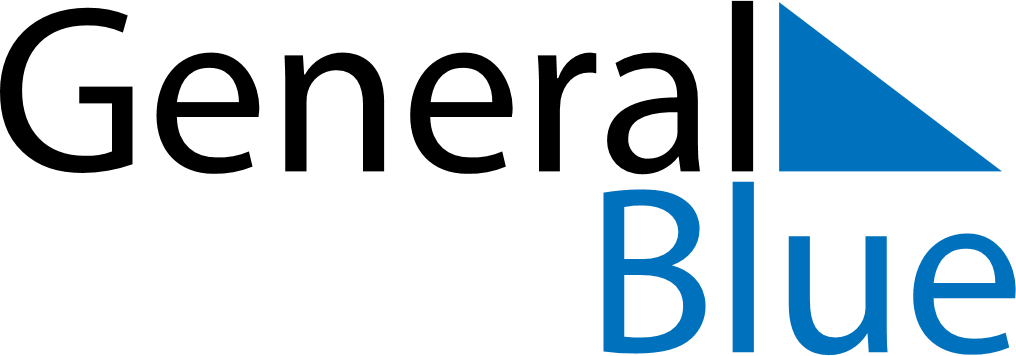 October 2028October 2028October 2028October 2028GuatemalaGuatemalaGuatemalaSundayMondayTuesdayWednesdayThursdayFridayFridaySaturday12345667891011121313141516171819202021Revolution DayRevolution Day2223242526272728293031